腹腔鏡 様式第３号―４動画添付用症例レポート（審査用）注：最終的な病理診断は遅くとも申請後1ヶ月以内に事務局へ追加報告をしないと書類不備とみなします。子宮体癌は進行期分類がⅠA期（FIGO2018）かつ術前2か月以内のMRIで長径2㎝以下（要添付）、子宮頸癌は進行期分類がⅠA1 期（FIGO2018）のみ申請可能です。腹腔鏡手術配置図腹腔鏡 様式第３号―４追加資料※1　術者および助手の立ち位置とトロッカーの挿入位置を記載してください※2　様式３号―４症例レポートの裏面に印刷の上ご提出ください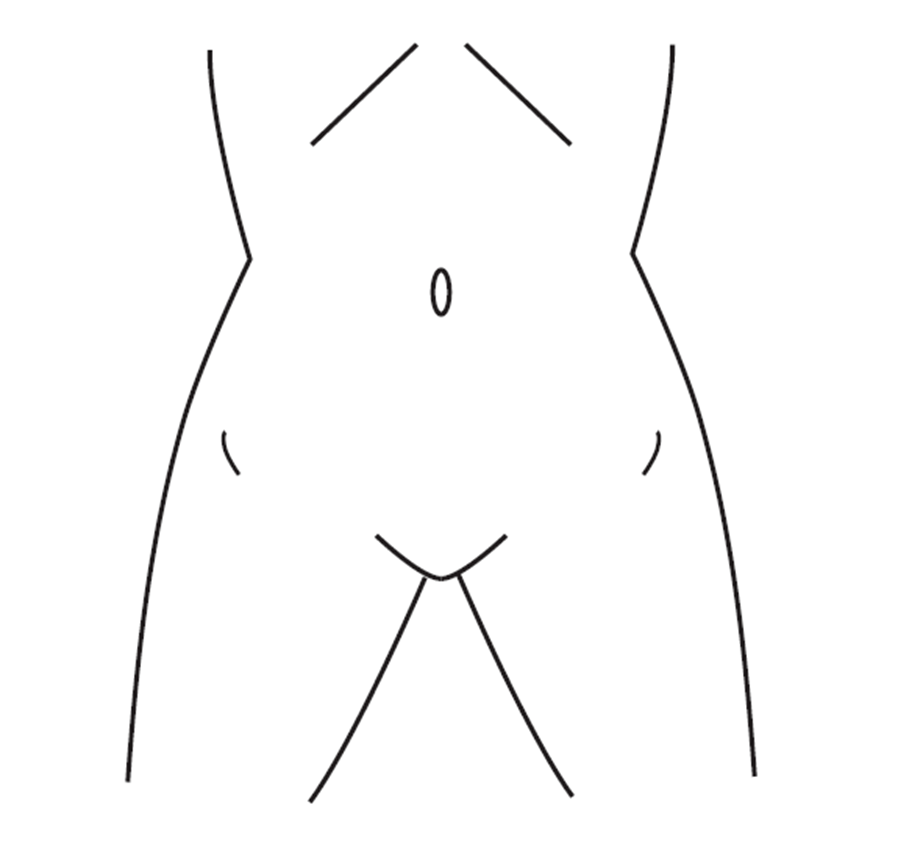 追加書類(申請術式:腹腔鏡下子宮筋腫核出術)腹腔鏡 様式第３号―４追加資料超音波検査あるいはMRIの画像をこのページに貼り付けて提出してください。※1　術前1ヵ月以内で上位3個以内の筋腫核長径の合計≧7cmとわかる画像を添付してください。※2　施設名や個人情報が入らないよう十分に注意をしてください。追加書類(申請術式：子宮体癌に対する腹腔鏡下子宮全摘術)腹腔鏡 様式第３号―４追加資料MRI の画像をこのページに貼り付けて提出してください。※1 術前2ヵ月以内の画像で、腫瘍の最大径が 2 ㎝以下とわかるMRI画像を添付してください。 ※2 施設名や個人情報が入らないよう十分に注意をしてください。事前申請番号患者年齢カルテ番号（下2桁伏せ字）　　歳手　術　年　月手　術　時　間術中出血量および摘出検体総重量年　　　月時間　　　分mL　/　　　　g診　断　名診　断　名術　式　名（いずれかに○をつける）腹腔鏡下子宮全摘術・腹腔鏡下子宮筋腫核出術手術適応（例：過多月経、不妊症の治療　など　複数あれば複数記載）手術適応（例：過多月経、不妊症の治療　など　複数あれば複数記載）手術適応（例：過多月経、不妊症の治療　など　複数あれば複数記載）※手術に至った経緯、術中の操作などについて記載（動画との齟齬がないよう留意）【現病歴】【術中経過】【術後経過】※手術に至った経緯、術中の操作などについて記載（動画との齟齬がないよう留意）【現病歴】【術中経過】【術後経過】※手術に至った経緯、術中の操作などについて記載（動画との齟齬がないよう留意）【現病歴】【術中経過】【術後経過】最終病理診断注1最終病理診断注1最終病理診断注1